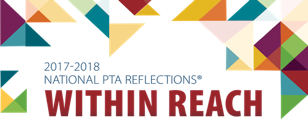 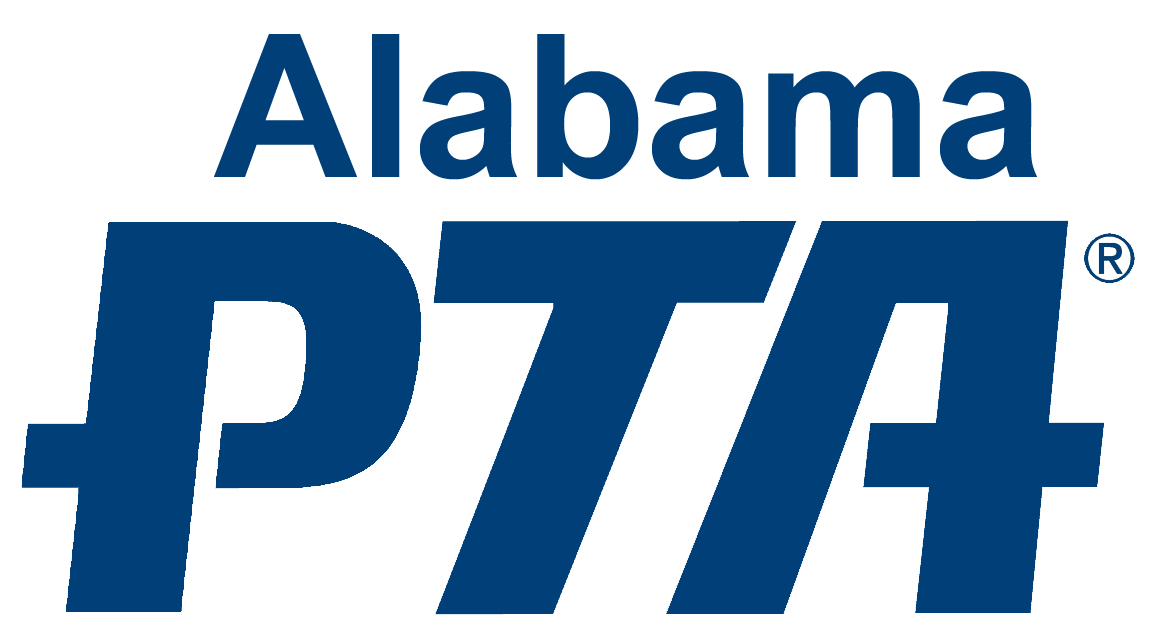 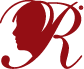 This SECTION is to be completed by PTA before distribution. PTA LEADER NAME    Sarah Carmack    TITLE    Reflections Chair    EMAIL    sarah.r.carmack@gmail.com  PHONE  256-509-1028PTA ID   00000234  PTA NAME Virgil I. Grissom High School PTA  STATE ALCOUNCIL PTA   Huntsville City   		DISTRICT PTA   Huntsville City Schools   			REGION PTA   Northern    MEMBER DUES PAID DATE      		 INSURANCE PAID DATE      		BYLAWS APPROVAL DATE   8-10-2017*STUDENT NAME     						*GRADE     	*AGE     GENDER (optional)     *SCHOOL    Virgil I. Grissom High School   	SCHOOL CITY   Huntsville   		*PARENT/GUARDIAN NAME     				*EMAIL     				PHONE     *MAILING ADDRESS     				CITY   Huntsville   			STATE AL			ZIP     Ownership in any submission shall remain the property of the entrant, but entry into this program constitutes entrant’s irrevocable permission and consent that PTA may display, copy, reproduce, enhance, print, sublicense, publish, distribute and create derivative works for PTA purposes. PTA is not responsible for lost or damaged entries. Submission of entry into the PTA Reflections program constitutes acceptance of all rules and conditions. I agree to the above statement and the National PTA Reflections Official Rules. *STUDENT SIGNATURE: ____________________________ *PARENT/LEGAL GUARDIAN SIGNATURE: _________________________*GRADE DIVISION (Check One)					ARTS CATEGORY (Check One)	                                                                                                                                             PRIMARY (Preschool- Grade 2)	 HIGH SCHOOL (Grades 9-12)	DANCE CHOREOGRAPHY	MUSIC COMPOSITION  INTERMEDIATE (Grades 3-5)	SPECIAL ARTIST (All Grades)	FILM PRODUCTION		PHOTOGRAPHYMIDDLE SCHOOL (Grades 6-8)					LITERATURE			VISUAL ARTS*TITLE OF ARTWORK      *ARTWORK DETAILS (Dance/Film: cite background music; Music: musician(s)/instrumentation; Literature: word count; Photo/Visual Arts: materials & dimensions)      *ARTIST STATEMENT REQUIRED (Must be 10 to 100 words describing your work and how it relates to the theme) *REQUIRED – artwork will not be judged on the state level if these items are not complete.This form must accompany any entry; attach to the back of visual art and photography entries.  please do not tape all around the form.  